Technické služby města Pelhřimova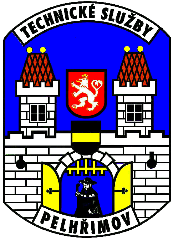                          Příspěvková organizace IČO 49056689 DIČ CZ49056689           Myslotínská ulice 1740, 39301 Pelhřimov      Telefon 565/325243, e-mail: xxxx@tspe.cz                              Mobil Identifikační systémy, s.r.o.Na Pankráci 30/1618Praha 4IČ: 26691086DIČ: CZ26691086				                                                                           Pelhřimov, 23. 3. 2018Závazná objednávka č. 2018/SP/32Dodavatel: Identifikační systémy, s.r.o.Předmět objednávky:Identifikační náramky 420 Vinyl ….. kombinace  5 barev v množství ks 10 000(5x2000) dle vaší nabídky 601800421fakturační adresa:Technické služby města Pelhřimova, příspěvková organizaceMyslotínská 1740393 01 PelhřimovNa základě opatření zřizovatele, Vás žádám o doplnění následujícího prohlášení do Vaší faktury – ještě před její signaci:„Vystavitel tohoto daňového dokladu čestně prohlašuje, že není v insolvenčním ani obdobném řízení, a že se zavazuje zde vyčíslenou DPH uhradit včas a řádně příslušnému správci daně.“Toto prohlášení prosím vystavujte na každé faktuře pro naší organizaci.Děkuji za pochopení.termín dodání: dle nabídkyvystavil: schválil:							ing. Pavla Licehammerová								ředitelka TSmPFrom: /IDSYS.CZ/ [mailto: xxxxx@idsys.cz] 
Sent: Friday, March 23, 2018 9:52 AM
To: xxx@tspe.cz
Subject: Identifikační systémy, s.r.o.Hezký den,děkuji za Vaši objednávku a potvrzuji přijetí. Přílohou posílám zakázkový list a zálohovou fakturu.S přáním příjemného dne,